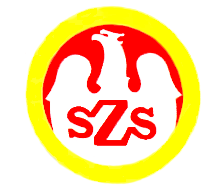 Tabela  wyników
ORGANIZATOR
Danuta Pasoń            Komunikat z zawodów sportowychNazwa zawodów    Mistrzostwa Gminy Dobrzeń Wielki / Piłka Ręczna 
IGRZYSKA MŁODZIEŻY SZKOLNEJ - chłopcyMiejsce i data    DOBRZEŃ WIELKI - 16.11.2023 r.Godz.  9.10- weryfikacja dokumentów, odprawa opiekunów, losowanieGodz.  9.30 - rozpoczęcie zawodówGodz.  12.00- zakończenie zawodówZespoły startujące pełna nazwa – kolejność wylosowanych miejsc:Zespoły startujące pełna nazwa – kolejność wylosowanych miejsc:Zespoły startujące pełna nazwa – kolejność wylosowanych miejsc:Zespoły startujące pełna nazwa – kolejność wylosowanych miejsc:Zespoły startujące pełna nazwa – kolejność wylosowanych miejsc:Zespoły startujące pełna nazwa – kolejność wylosowanych miejsc:Zespoły startujące pełna nazwa – kolejność wylosowanych miejsc:Zespoły startujące pełna nazwa – kolejność wylosowanych miejsc:Zespoły startujące pełna nazwa – kolejność wylosowanych miejsc:1Publiczna Szkoła Podstawowa Dobrzeń WielkiPubliczna Szkoła Podstawowa Dobrzeń WielkiPubliczna Szkoła Podstawowa Dobrzeń WielkiPubliczna Szkoła Podstawowa Dobrzeń WielkiPubliczna Szkoła Podstawowa Dobrzeń WielkiPubliczna Szkoła Podstawowa Dobrzeń WielkiPubliczna Szkoła Podstawowa Dobrzeń WielkiPubliczna Szkoła Podstawowa Dobrzeń Wielki2Zespół Szkolno-Przedszkolny KupZespół Szkolno-Przedszkolny KupZespół Szkolno-Przedszkolny KupZespół Szkolno-Przedszkolny KupZespół Szkolno-Przedszkolny KupZespół Szkolno-Przedszkolny KupZespół Szkolno-Przedszkolny KupZespół Szkolno-Przedszkolny Kup Lp. Lp.Godz.KNazwa szkołyNazwa szkołyNazwa szkołyWynik 11……-……1-2PSP Dobrzeń WielkiZSP Kup7 : 2Szkoła12BramkiPunkty MiejscePSP Dobrzeń Wielki7 : 27 : 23IZS -P Kup2 : 72 : 70II